Appendix 7 Research Diving Project Plan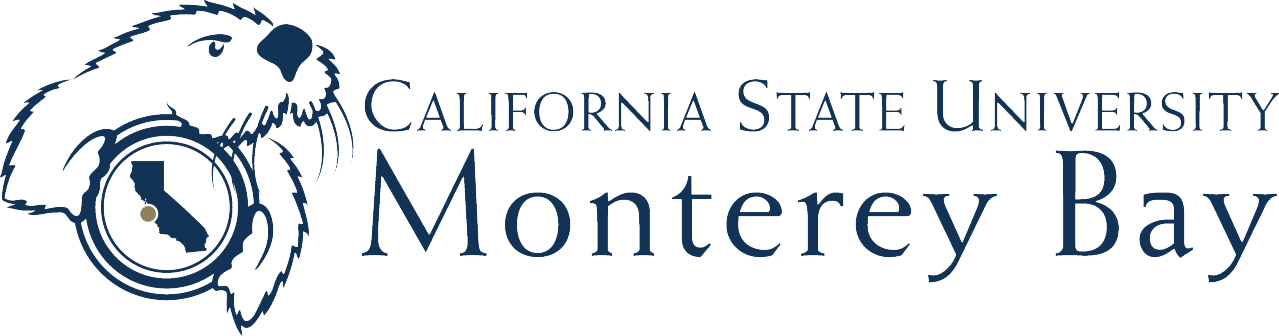 Lead Diver Name:  Project Name:		Sponsoring Research Faculty:			Faculty and/or PI Signature: 	_______________________________Dive Site Location and Site Description (attach a map, if possible):Summary of Dive Objectives and Activities (List any additional support equipment required such as dive flag/float, identification of anticipated hazards and mitigation strategies): Diver Roles (describe in detail activities to be performed by each individual diver):Science equipment to be used (note which items need to be checked out of the locker and when you will pick them up): Transect tapes ____ (quant)		 Reel __     __ (quant)		 Lights  ____ (quant)		 Camera ____ (quant) 			 Camera strobe  Other (describe below)		Gas Management PlanEmergency Response Plan for Project’s Specific Region (Must be reviewed with the dive team prior to all diving activities. Please note any additions to standard CSUMB diving emergency protocols):Means of Communication:Emergency Care Procedures:Nearest Accessible Hospital (include contact information):Nearest operational Recompression Treatment Facility & How to Access (include contact information):Evacuation Plan (include contact information):Available Means of Transportation:Dive Site Access: Shore BoatBreathing gas: Air Nitrox OtherDSO Approval: ______________________________	Date: _______________DIVE PLAN TRACKING ID: ______________________